* Kadro Unvanına bağlı olmadan yaptığı görevler yazılacaktır.** Görev tanımı yapılan personelin herhangi bir nedenle (kanuni izin, geçici görev vb.) görevinde olmadığı durumlarda görevlerini yerine getirecek kişilerin adı yazılacaktır.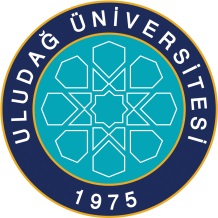 T.C.ULUDAĞ ÜNİVERSİTESİKELES MESLEK YÜKSEKOKULUPERSONEL GÖREV DAĞILIM ÇİZELGESİT.C.ULUDAĞ ÜNİVERSİTESİKELES MESLEK YÜKSEKOKULUPERSONEL GÖREV DAĞILIM ÇİZELGESİT.C.ULUDAĞ ÜNİVERSİTESİKELES MESLEK YÜKSEKOKULUPERSONEL GÖREV DAĞILIM ÇİZELGESİAD SOYADKADRO UNVANIGÖREVLERİ *GÖREV DEVRİ **Atilla AKPINARDoçentMeslek Yüksekokulu Müdürü MEYOK Koordinatör Yardımcısı Yüksekokul Kurulu Kurul BaşkanıYüksekokul Yönetim Kurulu BaşkanıMevzuat İnceleme ve Değerlendirme Komisyonu Komisyon Başkanı Burs Komisyonu Komisyon Başkanı Atama Kriter Komisyonu Komisyon Başkanı Öğr.Gör.Hasan KARAHAN Hasan KARAHANÖğretim GörevlisiYüksekokul Kurulu ÜyesiYüksekokul Yönetim Kurulu ÜyesiKamu İç Kontrol Standartları Komisyon ÜyesiMevzuat İnceleme ve Değerlendirme Komisyonu Komisyon ÜyesiMuayene ve Kabul Komisyon Başkanıİç Kontrol Standartları Eylem Planı Hazırlama Kurulu Komisyon Başkanı  Kontrol Teşkilatı Komisyonu Komisyon Başkanı Hizmet İşleri Muayene ve Kabul Komisyonu Komisyon Yedek Üyesi İhale Komisyonu Komisyon Başkanı Staj Komisyonu Komisyon Başkanı Burs Komisyonu Komisyon Üyesi Mezuniyet Komisyonu Komisyon Başkanı Sportif Etkinlikler Komisyonu Komisyon BaşkanıStratejik Plan Komisyonu Komisyon Başkanı Burs Komisyonu Komisyon Üyesi Eğitim – Öğretim Komisyonu Komisyon Üyesi Yatay Geçiş Komisyonu Komisyon Başkanı İntibak ve Muafiyet Komisyonu Komisyon Başkanı Müdür tarafından verilen diğer görevleri yapmak.Öğr.Gör.Dr.Tülay ELAL MUŞ                                                                         FİNANS-BANKACILIK VE SİGORTACILIK BÖLÜMÜ                                                                         FİNANS-BANKACILIK VE SİGORTACILIK BÖLÜMÜ                                                                         FİNANS-BANKACILIK VE SİGORTACILIK BÖLÜMÜ                                                                         FİNANS-BANKACILIK VE SİGORTACILIK BÖLÜMÜAnıl DEMİRELÖğretim GörevlisiFinans-Bankacılık ve Sigortacılık Bölüm BaşkanıBankacılık Ve Sigortacılık Programı Program Başkanlığı görevini yürütür,Yüksekokul Kurulu Üyesi Yüksekokul Yönetim Kurulu ÜyesiKontrol Teşkilatı Komisyonu Komisyon Üyesi Hizmet İşleri Muayene ve Kabul Komisyonu Komisyon Yedek Üyesi Değer Tespit Komisyonu Komisyon Üyesiİhale Komisyonu Komisyon ÜyesiStaj Komisyonu Komisyon Üyesi Mezuniyet Komisyonu Komisyon ÜyesiSportif Etkinlikler Komisyonu Komisyon Üyesi Stratejik Plan Komisyonu Komisyon Üyesi Eğitim- Öğretim Komisyonu Komisyon Üyesi Yatay Geçiş Komisyonu Komisyon Üyesi İntibak ve Muafiyet Komisyonu Komisyon Üyesi Müdür tarafından verilen diğer görevleri yapmak.Öğr.Gör.İrfan KADIOĞLU                                                                                          GIDA İŞLEME BÖLÜMÜ                                                                                          GIDA İŞLEME BÖLÜMÜ                                                                                          GIDA İŞLEME BÖLÜMÜ                                                                                          GIDA İŞLEME BÖLÜMÜTülay ELAL MUŞÖğretim Görevlisi DrGıda İşleme Bölümü Bölüm BaşkanıGıda Teknolojisi Programı Program Başkanlığı görevini yürütür,Yüksekokul Kurulu ÜyesiYüksekokul Yönetim Kurulu ÜyesiKontrol Teşkilatı Komisyonu Komisyon Yedek Üyesi Hizmet İşleri Muayene ve Kabul Komisyonu Komisyon Üyesi İhale Komisyonu Komisyon Üyesi Staj Komisyonu Komisyon ÜyesiSportif Etkinlikler Komisyonu Komisyon Üyesi Stratejik Plan Komisyonu Komisyon Üyesi Burs Komisyonu Komisyon Üyesi Eğitim- Öğretim Komisyonu Komisyon Üyesi İntibak ve Muafiyet Komisyonu Komisyon ÜyesiMüdür tarafından verilen diğer görevleri yapmak,Öğr.Gör.Hasan KARAHAN BİLGİSAYAR TEKNOLOJİLERİ BÖLÜMÜBİLGİSAYAR TEKNOLOJİLERİ BÖLÜMÜBİLGİSAYAR TEKNOLOJİLERİ BÖLÜMÜBİLGİSAYAR TEKNOLOJİLERİ BÖLÜMÜŞahin İNANÇÖğretim GörevlisiBilgisayar Teknolojileri Bölümü Bölüm BaşkanıBilgisayar Programcılığı Programı Program BaşkanıYüksekokul Kurulu ÜyesiYüksekokul Yönetim Kurulu ÜyesiElektronik Devre Elemanları, Elektronik Devreler ve Sistemler konularında ders vermek.Muayene ve Kabul Komisyon ÜyesiKontrol Teşkilatı Komisyonu Komisyon Yedek Üyesi Değer Tespit Komisyonu Komisyon Üyesi Staj Komisyonu Komisyon Üyesi Mezuniyet Komisyonu Komisyon Üyesi Sportif Etkinlikler Komisyonu Komisyon Üyesi Eğitim- Öğretim Komisyonu Komisyon Üyesi Yatay Geçiş Komisyonu Komisyon Üyesi İntibak ve Muafiyet Komisyonu Komisyon Üyesi Müdür tarafından verilen diğer görevleri yapmak,Öğr.Gör.Anıl DEMİRELYÖNETİM VE ORGANİZASYON BÖLÜMÜYÖNETİM VE ORGANİZASYON BÖLÜMÜYÖNETİM VE ORGANİZASYON BÖLÜMÜYÖNETİM VE ORGANİZASYON BÖLÜMÜNilay ORBAYÖğretim GörevlisiYönetim ve Organizasyon Bölümü Bölüm Başkanıİşletme Yönetimi Programı Program BaşkanıYüksekokul Kurulu ÜyesiYüksekokul Yönetim Kurulu ÜyesiMuayene ve Kabul Komisyon ÜyesiKontrol Teşkilatı Komisyonu Komisyon Yedek Üyesi Değer Tespit Komisyonu Komisyon Üyesi Staj Komisyonu Komisyon Üyesi Mezuniyet Komisyonu Komisyon Üyesi Eğitim- Öğretim Komisyonu Komisyon Üyesi Yatay Geçiş Komisyonu Komisyon Üyesi İntibak ve Muafiyet Komisyonu Komisyon Üyesi Müdür tarafından verilen diğer görevleri yapmak,Öğr.Gör. Şahin İNANÇMESLEK YÜKSEKOKULU SEKRETERLİĞİMESLEK YÜKSEKOKULU SEKRETERLİĞİMESLEK YÜKSEKOKULU SEKRETERLİĞİMESLEK YÜKSEKOKULU SEKRETERLİĞİMESLEK YÜKSEKOKULU SEKRETERLİĞİRabia AYDINYüksekokul SekreteriYüksekokul SekreteriMeslek Yüksekokulu MutemediYüksekokul Yönetim Kurulu RaportörKamu İçi Kontrol Standartları Komisyon BaşkanıMevzuat İnceleme ve Değerlendirme Komisyonu Komisyon Üyesiİç Kontrol Standartları Eylem Planı Hazırlama Kurulu Komisyon Üyesi İhale Komisyonu Komisyon Üyesi Hizmet İşleri Muayene ve Kabul Komisyonu Komisyon Üyesi Faruk GÜLEREVRAK KAYIT-UDOSEVRAK KAYIT-UDOSEVRAK KAYIT-UDOSEVRAK KAYIT-UDOSEVRAK KAYIT-UDOSUDOS; evrak kayıtçı-UDOS; okuma ve yazmaÖZLÜK İŞLERİ- YAZI İŞLERİÖZLÜK İŞLERİ- YAZI İŞLERİÖZLÜK İŞLERİ- YAZI İŞLERİÖZLÜK İŞLERİ- YAZI İŞLERİÖZLÜK İŞLERİ- YAZI İŞLERİÜmit ULUTAŞBüro Destek PersoneliBüro Destek PersoneliUDOS; evrak kayıtçı-UDOS; okuma ve yazma - Personel otomasyonu, Özlük DosyalarıHalil ERTEKİNMALİ İŞLER-TAHAKKUKMALİ İŞLER-TAHAKKUKMALİ İŞLER-TAHAKKUKMALİ İŞLER-TAHAKKUKMALİ İŞLER-TAHAKKUKÜmit ULUTAŞBüro Destek PersoneliBüro Destek PersoneliUDOS; okuma ve yazma - E-bütçe; okuma ve yazma - KBS; okuma ve yazma - SGK; işe giriş işten çıkış bildirgesi ve pirim gönderme - Personel Otomasyonu - HİTAP; veri girişi - TELNET; sicil ve ödeme işlemleriPınar DUMANSATINALMASATINALMASATINALMASATINALMASATINALMAPınar DUMANBüro Destek PersoneliBüro Destek PersoneliUDOS; okuma ve yazma - E-bütçe; okuma ve yazma - KBS; okuma ve yazma - SGB.net; veri girişi - EKAP; veri girişiÜmit ULUTAŞTAŞINIR KAYIT KONTROLTAŞINIR KAYIT KONTROLTAŞINIR KAYIT KONTROLTAŞINIR KAYIT KONTROLTAŞINIR KAYIT KONTROLPınar DUMANPınar DUMANBüro Destek PersoneliUDOS; okuma ve yazma - KBS; okuma ve yazma Ümit ULUTAŞÖĞRENCİ İŞLERİÖĞRENCİ İŞLERİÖĞRENCİ İŞLERİÖĞRENCİ İŞLERİÖĞRENCİ İŞLERİHalil ERTEKİNBüro Destek PersoneliBüro Destek PersoneliUDOS; okuma ve yazma SGK; öğrenci staj işe giriş işten çıkış bildirgesi ve pirim gönderme WEB Tasarımbildirgesi ve pirim gönderme - Öğrenci Otomasyonu - ÖSYM; veri girişiFaruk GÜLERBESLENMEBESLENMEBESLENMEBESLENMEBESLENMESüleyman ULUDAĞBüro Destek PersoneliBüro Destek PersoneliKasa defteri ve beslenme hak edişleri.Özcan EKMEKÇİ